St. Gregory Parish Council Meeting, April 26, 2022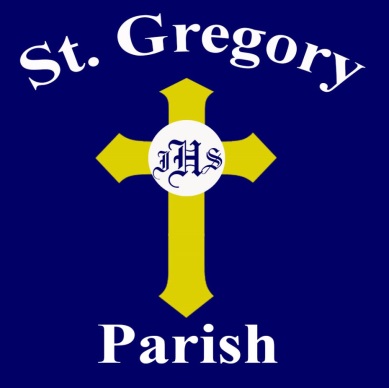 President: Fr. Kien NguyenChairperson: Terry Luckettterry.luckett@bardstown.kyschools.us 502-460-8600Vice-Chair: Tim Hutchins hfmbp@bardstown.com/502-249-0816Service rep: Danny FogleWorship rep: Jean NalleyFormation rep: Julia ThomasAdministration rep: Tim HutchinsSchool Board rep: Steve Bagby        Youth rep: Karie FrenchAt-Large Member: Derrick Greenwell                  At-Large Member: Glenn NewtonAt-Large Member: Ron FrenchAt-Large Member: Paula FiliatreauMembers Present: Terry Luckett, Kim Fell, Fr. Kien, Ron French,  Jean Nalley,  Paula Filiatreau, Steve BagbyMembers Absent:  Glenn Newton, Derrick Greenwell, Tim Hutchins, Karie French, Danny Fogle, Julia ThomasOld Business/New Business:Kim Fell discussed Finances.  Collection is down about $7,000. Our expenses have remained steady.  We have received approval from the Archdiocese for the new roof and have raised around $98,000 for this project.  Roof project will start end of May when school is out. Kim is getting quotes for adding additional badge entrances to FYC and Church. Kim also reported that Finance Council is in need of a new member. Parish Office Renovation- The parish office is gutted and studded along with electrical work for existing building was started.  Basement was flooded twice due to broken pipes. Committee Reports/Member Issues:Formation- Julia not present Service- Danny was not present but sent update through Terry Luckett.  Service would like one person from each committee to help hand out Roses for Mother’s Day. Rick Wagoner said that donations in the blessing box were down and Tony Cecil reported donations in church for the St. Vincent DePaul Food pantry were up. Worship Committee- Met April 26 (before parish council). Holy Week and Easter went very well. New plant stands were beautiful. Great attendance at Easter Masses. Fr. Kien is ready to start having Gift Bearers and Ushers at Masses.  Also asked the homebound Eucharistic Ministers leave pyx on plate next to gifts for hosts. Also, we need Homebound Ministers to contact Jean Nalley or the parish office to update list of who is currently participating in this ministry.   Archdiocese will be here May 23 for Eucharistic Minister training from 6 pm to 8 pm. This class is offered to both new ministers and ministers who need updates. Baptism weekends are May 7/8 and June 11/12. Altar Society would like to meet to discuss picnic or fall fundraiser. Worship will not meet again until end of Aug. Administration- Tim Hutchins was not present but sent updates through Kim Fell. Information packets of administration overview of St. Gregory property for the last 35 years and new roof details were inserted in bulletins and handed out at Masses.  Salt River added a light at the back side of school; however it does not light up additional parking lot by FYC.  They have suggested a light be added to the side of church to light that area. Suggestion of walls as exiting side parking lot to give people a visual of where the culverts are when leaving was discussed.   School- Met April 21. The spring yard sale raised over $4,400. Teacher Appreciation Week is May 2-6, First Communion was April 24, Confirmation is May 5, 8th Grade Graduation is May 17, Field Day is May 19 and the last day of school is May 20. Steve Bagby stepped into School Board Chair and the school board is in need of 2 new members. Youth- Karie French not presentFr. Kien – Fr. Kien wanted to give thanks to everyone that helped with Holy Week, especially the Worship Committee. We had a good problem during Easter weekend, Masses were full! School students Stations of the Cross went very well and there was a good crowd to enjoy.  Confirmation is coming up May 5 with 22 students. School has done very well this year as Camille and Father have met frequently throughout to discuss activities and issues.  There will be another online survey for school families this year to get their view on how school is going for them. Also, Paula Cecil is retiring, and we will be needing two new teachers for 1st and 2nd grade.Next Parish Council Meeting will be May 31, 2022. Meeting was adjourned and closed with a prayer.Minutes by Tammy Manley